Прайс-лист на сантехнические услуги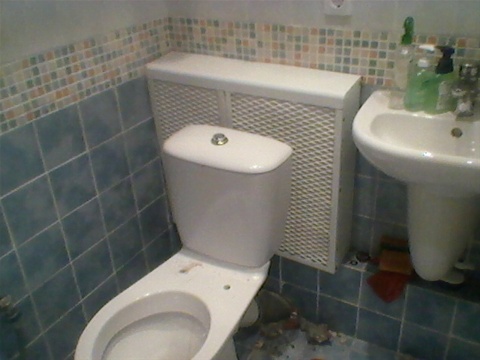 сантехнические услуги
Демонтаж труб

Работы Единица измерения Стоимость 
Демонтаж вентиля шт. 150 
Демонтаж гибкого шланга шт. 30 
Демонтаж гребёнки шт. 500 
Демонтаж канализационного тройника шт. 300 
Демонтаж крана 1/2-1" шт. 130 
Демонтаж крана для стиральной машины шт. 130 
Демонтаж кран-буксы шт. 50 
Демонтаж крепления труб d=15-40 шт. 13 
Демонтаж редуктора давления шт. 195 
Демонтаж трубы канализационная ПВХ м.п. 80 
Демонтаж трубы канализационная чугун м.п. 100 
Демонтаж трубы ХВ, ГВ (п/п, м/п) м.п. 65 
Демонтаж трубы ХВ, ГВ, металл м.п. 150Демонтаж сантехнического оборудования

Работы Единица измерения Стоимость 
Демонтаж бачка унитаза (импортный) шт. 290 
Демонтаж бачка унитаза (Россия) шт. 290 
Демонтаж биде шт. 290 
Демонтаж бойлера шт. 430 
Демонтаж ванны акриловой шт. 390 
Демонтаж ванны гидромассажной шт. 700 
Демонтаж ванны стальной шт. 490 
Демонтаж ванны чугунной шт. 790 
Демонтаж водонагревателя газового шт. 500 
Демонтаж водонагревателя накопительного шт. 430 
Демонтаж водонагревателя проточного шт. 300 
Демонтаж душевого поддона шт. 890 
Демонтаж душевой кабины (с сохранением) шт. 1190 
Демонтаж душевой кабины (без сохранения) шт. 450 
Демонтаж измельчителя шт. 290 
Демонтаж конвектора шт. 390 
Демонтаж котла автономного отопления шт. 1300 
Демонтаж кухонной мойки шт. 250 
Демонтаж мини-раковины шт. 290 
Демонтаж мойдодыра шт. 290 
Демонтаж накладной раковины шт. 220 
Демонтаж насоса шт. 200 
Демонтаж обвязки нового образца шт. 190 
Демонтаж обвязки старого образца (чугун, металл) шт. 490
Демонтаж подвесной раковины шт. 290 
Демонтаж полотенцесушителя шт. 300 
Демонтаж посудомоечной машины шт. 200 
Демонтаж радиатора алюминиевого шт. 250 
Демонтаж радиатора чугунного шт. 300 
Демонтаж раковины-тюльпана шт. 200 
Демонтаж расширительного бачка шт. 300 
Демонтаж смесителя шт. 150 
Демонтаж стиральной машины шт. 250 
Демонтаж унитаза (импортного) шт. 345 
Демонтаж унитаза (Россия) шт. 345 
Демонтаж фильтра г/о шт. 100 
Демонтаж фильтра т/о шт. 150Монтаж сантехнического оборудования

Работы Ед. измерения Стоимость 
Установка бачка унитаза (импортный) шт. 500 
Установка бачка унитаза (Россия) шт. 500 
Установка бассейна акрилового шт. 13000 
Установка биде  шт. от 900 
Установка биде навесного шт. от 2000 
Установка бойлера шт. от 7000 
Установка ванны акриловой шт. от1500 
Установка ванны гидромассажной шт. Цена договорная 
Установка ванны стальной шт. от 1500 
Установка ванны чугунной шт. от 3200 
Установка ванны нестандартного размера (без гидромассажа) шт. от3500 
Установка водонагревателя накопительного(без эл.) шт. от 1900 
Установка водонагревателя газового шт. от 2200 
Установка водонагревателя проточного шт. от 1500 
Установка газовой колонки шт. от 2300 
Установка душевой колонки шт. от 1190 
Установка душевого поддона шт. от 1450 
Установка душевой кабины простой шт. от3500 
Установка душевой кабины (с гидромассажем - без парогенератора) шт. от 5000 
Установка душевой кабины (с гидромассажем – с парогенератором) шт. от 6000 
Установка душевой кабины (с парогенератором без гидромасссажа шт. от 4000 
Установка измельчителя шт. от 1200 
Установка конвектора  шт. от 3000 
Установка котла автономного отопления шт. Цена договорная 
Установка котла газового настенного шт. от 4500 
Установка котла твердотопливного шт. от 5500 
Установка кухонной мойки (врезная и накладная) акрил шт. от 550 
Установка кухонной мойки (врезная и накладная) гранит шт. от 1000 
Установка кухонной мойки (врезная и накладная) нержавейка шт. от 800 
Установка мини-раковины шт. от 800 
Установка мойдодыра (с зеркалом, подсветкой и т.п.) шт. от 2100 
Установка накладной раковины шт. от 1200 
Установка насосной станции (Сололифт) шт. от 3000 
Установка погружного насоса  шт. От 3200 
Установка циркуляционного насоса  шт. От 1200 
Установка писсуара шт. от 1200 
Установка подвесной раковины шт. от 1200 
Установка полотенцесушителя шт. от 1500 
Установка посудомоечной машины(без эл.) шт. от 900 
Установка радиатора алюминиевого,биметал,чугун. шт. На металлопластиковые трубы:от 2500 (от 3 шт – от 2300р)
На железные трубы (сварка):
1 шт. - от 4000р
2 шт. -от 3500р
от 3 шт. - от 3200р 

Установка раковины-тюльпана шт. от1000 
Установка расширительного бачка шт. 3000 
Установка системы защиты от протечек шт. 1000 
Установка смесителя для биде шт. от 800 
Установка смесителя на душевую кабину шт. Цена договорная 
Установка смесителя на раковину шт. от 800 
Установка смесителя с душевой лейкой для ванны шт. от 800 
Установка смесителя с душевой лейкой для мойки шт. от 800 
Установка смесителя электронного бесконтактного шт. от 1500 
Установка смесителя встроенного шт. от 2490 
Установка смесителя настенного с терморегулятором шт. от 800 
Установка стиральной машины шт. от 800 
Установка счетчика воды шт. от 800 
Установка унитаза (импортный) шт. от 1650 
Установка унитаза (Россия) шт. от 1550 
Установка унитаза навесного шт. от2800 
Установка унитаза нестандартного (угловой и т.п.) шт. от 2200 
Установка фильтра г/о шт. от 100 
Установка фильтра т/о шт. от 1100 
Установка фильтров питьевой воды шт. от 900Монтаж труб

Работы Единица измерения Стоимость 
Врезка в металлопластик шт 200 
Врезка в полипропилен шт 200 
Монтаж «теплых полов» 1 м.кв. 500 
Монтаж клапана шт. 500 
Монтаж монометра шт. 800 
Монтаж стояка канализации м.п. 1000 
Монтаж стояка ХВС, ГВС м.п. 1000 
Монтаж терморегулятора на радиаторы отопления шт. 700 
Монтаж труб канализации в штрабе (бетон) м.п. 800 
Монтаж труб канализации в штрабе (кирпич, гипс) м.п. 650 
Монтаж труб ХВС, ГВС в штрабе (бетон) м.п. 700 
Монтаж труб ХВС, ГВС в штрабе (кирпич, гипс) м.п. 550 
Нарезка резьбы 1"- 1.1/4" шт. 300 
Нарезка резьбы 1/2"- 3/4" шт. 200 
Пресс- соединение шт. 130 
Резьбовое соединение шт. 100 
Сварочный шов d=15-40 шт. 300 
Спаечный шов d=15-40 шт. 80 
Установка вентиля 700 
Установка гибкого шланга шт. 130 
Установка гребенки шт. От 5000 
Установка крана 1/2-1" шт. 250 
Установка крана для стиральной машины шт. 250 
Установка кран-буксы шт. 195 
Установка крепления труб d=15-40 шт. 25 
Установка редуктора давления шт. 700 
Установка трубы гофрированной м.п. 450 
Установка трубы канализационной ПВХ м.п. 520 
Установка трубы канализационной чугун м.п. 700 
Установка трубы медной м.п. 520 
Установка трубы ХВ, ГВ, металл м.п. 450 
Установка трубы ХВ, ГВ, металлопластик м.п. 400 
Установка трубы ХВ, ГВ, полипропилен м.п. 300 
Установка трубы ХВ, ГВ, шитый полиэтилен м.п. 450Прочистка канализации

Работы Единица измерения Стоимость 
Прочистка сифона раковины, мойки Шт. 400 
Прочистка сифона ванны Шт. 900 
Прочистка унитаза Шт. 1200 
Устранение засора труб (в зависимости от глубины) Цена договорная 
Прочистка сифона душевой кабины Шт. От 800 
Механическое устранение внутреннего засора до стояка Ду 50 Шт. 1500 
Механическое устранение внутреннего засора до стояка Ду 100 Шт. От 2000 
Механическое устранение внутреннего засора стояка Ду50 Шт. От 2000 
Механическое устранение внутреннего засора стояка Ду 100 Шт. От 2500 
Механическое устранение засора канализиции от здания до колодца (выгребной ямы). Шт. Цена договорная, от 1500 
Чистка насосной станции до 00,2 м3. Шт. 2000Прочие сантехнические работы

Работы Единица измерения Стоимость 
Гидроизоляция швов ванной м.п. 200 
Гидроизоляция швов душевой кабины м.п 100 
Гидроизоляция швов раковины шт. 100 
Замена арматуры бачка унитаза шт. 900 
Замена гофры шт. 300 
Замена заглушки шт. 150 
Замена картриджа фильтра шт. 300 
Замена прокладки шт. 90 
Замена рассеивателя душа шт. 190 
Замена сгона шт. 300 
Монтаж шторок шт. 600 
Пробивка отверстия в мойке под смеситель шт. 200 
Разворот унитаза (без доработки коммуникаций) шт. 600 
Расчеканка труб (чугун, металл) м.п 500 
Регулировка арматуры бачка шт. 300 
Ремонт инсталляции шт. 1500 
Ремонт смесителя шт. 200 
Установка сифона ванны шт. 600 
Установка сифона раковины шт. 200 
Устранение резьбовой течи шт. Цена договорная 
Устранение течи водопровода шт. Цена договорная